Schule Gommiswald  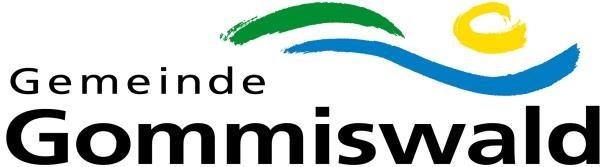 8737 Gommiswald Tel. 058 228 70 70  www.gommiswald.ch   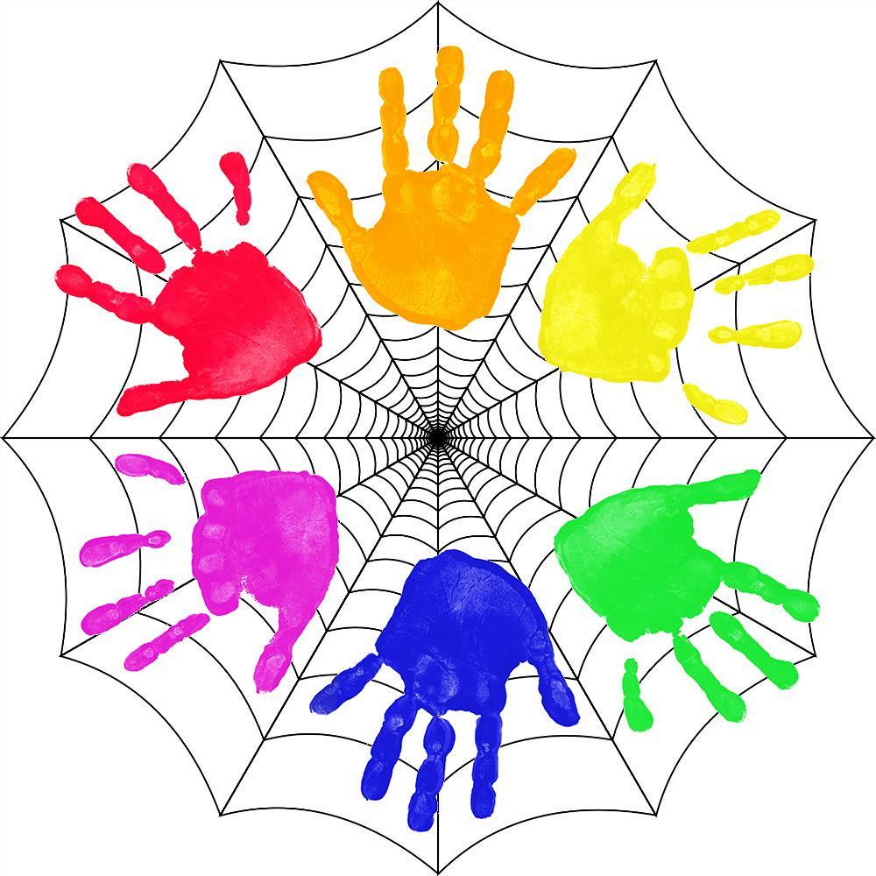 Konzept „Schule mit Tagesstruktur“ in Rieden  Konzeptanpassungen nach einem Projektjahr 	 Genehmigung Schulrat 24.05.2018 Genehmigung Gemeinderat 05.06.2018 1. Grundsätze  Das vorliegende Konzept definiert den Betrieb einer Schule mit Tagesstruktur in der Schuleinheit Rieden. Die Aufsicht über das Betreuungsangebot obliegt der Schulleitung von Rieden .  Die Vereinbarung von Beruf und Familie gehört heute zu den Herausforderungen des Alltags. Die Schule Gommiswald bietet mit dem Angebot von Tagesstrukturen in der Schuleinheit Rieden allen Eltern des Gemeindegebiets eine Möglichkeit, diese Herausforderung mit Hilfe der erweiterten Betreuungsmöglichkeiten der Schule zu meistern.    Die Tagesstrukturen in Rieden stehen allen Kindergarten- und Primarschulkindern bis zur  6. Klasse, welche im Gemeindegebiet Gommiswald wohnhaft sind, offen.  2. Tagesstruktur in Rieden – Was bedeutet das?  Eine Schule mit Tagesstruktur bietet den Familien an, die Betreuung der Kinder über die Unterrichtszeiten hinaus zu übernehmen. Die Betreuungszeiten werden jährlich festgelegt. Eine Ausweitung der Betreuungszeiten kann aufgrund Nachfrage erfolgen. Informationen zu den aktuellen Angebots-Zeiten werden auf der Homepage publiziert. Während den Schulferien und an schulfreien Tagen findet kein Betreuungsangebot statt. Die Zeiten sind den Verbindungen des öffentlichen Verkehrs in der Gemeinde Gommiswald angepasst.   Die Erziehungsberechtigten können das Betreuungsangebot frei ihren Bedürfnissen entsprechend zusammenstellen.3. Transport  Grundsätzlich liegt der Schulweg im Verantwortungsbereich der Eltern. Die Schule bietet Hand bei der Organisation und passt ihre Zeiten wenn möglich den öffentlichen Verkehrsmitteln an. Der Weg von der Haltestelle in Rieden bis zum Schulhaus wird selbstständig begangen. Die Kosten für die Busbillette werden von den Eltern übernommen.  4. Tarife  Die Tarife werden vom Gemeinderat festgesetzt. Die Angebote werden nicht kostendeckend betrieben. Ein Minus wird von der Schule, bzw. Gemeinde getragen. 4.1 Grundtarif bei Festanmeldungen Der Tarif für die Betreuung beträgt 6.-/Stunde.   4.3 Tarif bei spontanen und sporadischen Anmeldungen Spontane Anmeldungen für eine sporadische Betreuung sind möglich. Als spontan und sporadisch wird die Nutzung der Tagesstruktur angesehen, wenn die Betreuung nur 1-2x pro Woche (1-8x pro Monat) in Anspruch genommen wird, ohne die Schule in Rieden zu besuchen. Der Tarif für solche sporadischen Anmeldungen beträgt 8.-/Stunde. Eine Anmeldung bis Freitag, 16.00 Uhr, für eine Betreuung in der Folgewoche ist zwingend. Angeboten wird die Betreuung für die auf der Homepage publizierten Nachmittagszeiten, inkl. Mittagstisch. Der Transport ist auch hier Sache der Eltern, wobei die Schulzeiten auf die Fahrzeiten der öffentlichen Verkehrsmittel angepasst sind. 4.4 Vergünstigungen  Erziehungsberechtigte, die sich in besonderen finanziellen Verhältnissen befinden, können sich bei der Schulverwaltung über Vergünstigungen informieren.   Bei Geschwistern wird ab dem zweiten Kind einer Familie eine Kostenreduktion von 10% auf den Gesamtpreis aller Kinder der Familie gewährleistet.  4.5 Beispiele für Kostenberechnung für ein Schuljahr bei Festanmeldungen Die Betreuungsstunden und die damit verbundenen Kosten werden individuell zusammengestellt. Überschneiden sich die gewünschten Betreuungszeiten mit dem Stundenplan, werden die beschulten Stunden automatisch abgezählt und nicht in Rechnung gestellt. Anpassungen an die Betreuungszeiten können bis nach Erhalt der Stundenpläne Ende Juni gemacht werden. Die Beispiele sind mit den durchschnittlichen 39 Schulwochen berechnet.   Kind aus der 4. Klasse, das die Tagesstruktur während zwei Tagen bis um 16.45 Uhr benutzt:  2 Geschwister, Grosser Kindergarten und 2. Klasse an drei Tagen, Montag und Dienstag erweitert  5. Verpflegungsangebot  Das Mittagstischangebot wird gemäss separatem Konzept angeboten. Bei einer Nutzung der Frühstunde stellt die Schule ein Frühstück zur Verfügung. Alle Zwischenmahlzeiten (Znüni, Zvieri) müssen jeweils vom Kind mitgebracht werden. 6. Schulergänzendes Betreuungspersonal  Die Schule mit Tagesstruktur und der Mittagtisch in Rieden werden durch eine Leitung geführt. Je nach Kinderanzahl stehen der Leitung weitere Personen zur Seite. Die Gruppengrösse pro Erwachsene beträgt maximal 8 Kinder. Um eine Konstanz in der Betreuung zu erhalten, übernimmt die Leitung der Tagesstruktur nach Möglichkeit ebenfalls die Betreuung des Mittagstischs.  Die Entschädigung für die Betreuung der Kinder erfolgt gemäss den internen Bestimmungen.   Das schulergänzende Betreuungspersonal:   ist zuständig für die Betreuung des ihr zugewiesenen Kindes.   unterstützt die Kinder in der Erledigung der Hausaufgaben, gibt aber keine Nachhilfe.   betreut die Kinder beim Essen.   erstellt Ämtchenpläne für die betreuten Kinder und überwacht deren Umsetzung.   führt eine Buchhaltung über die in Anspruch genommenen Stunden.  arbeitet nach Bedarf mit den Lehrpersonen, der Schulsozialarbeiterin und weiterem Schulpersonal zusammen.  pflegt guten Kontakt  Kontakt mit den Eltern   7. An-, Abmeldungen und Grundsätze bei Festanmeldungen Festanmeldungen für die Tagesstruktur werden als Gesuche zu deren Nutzung angesehen. Die Schule behält sich vor, die Gesuche zu prüfen und allenfalls auch abzulehnen. Die Tagesstruktur in Rieden arbeitet nach den gleichen Grundsätzen wie die restlichen Primarschulen der Gemeinde und kann nicht als Ersatz einer Sonderschule verwendet werden.   Festanmeldungen erfolgen jeweils für ein Schuljahr. Anmeldefrist ist jeweils der 30. April.  Bei freier Kapazität können Anmeldungen auch nach Ablauf der Frist angenommen werden. Neueintritte während des Semesters sind auf Gesuch hin an die Schulleitung möglich. Die Anmeldung für ein Schuljahr ist verpflichtend.   Eine Abmeldung unter dem Semester oder nach Ablauf der Frist zieht einen Unkostenbeitrag von 20% der ausstehenden Zahlungen nach sich. In unverschuldeten Fällen (Verlust der Arbeit, Wohnortwechsel) kann der Unkostenbeitrag auf Antrag erlassen werden. Bei Krankheit oder Unfall, infolgedessen die Abwesenheit des Kindes eine Woche oder länger dauert, können die Kosten auf Antrag (inkl. Arztzeugnis) an die Schulleitung erlassen werden.  Nach Eingang der Anmeldung wird mit den Eltern ein Gespräch geführt, bei welchem u.a. der Transport, die Erwartungen und die Möglichkeiten besprochen werden. Aus dem Gespräch entsteht ein Protokoll, welches von beiden Seiten unterschrieben wird und als Leistungsvereinbarung gilt.  8. Beschulung in Rieden  Erfolgt die Festanmeldung für die Tagesstruktur, wird das betroffene Kind während der ganzen Woche in Rieden beschult. Es wird davon ausgegangen, dass ein Kind die Schule in Rieden während mindestens einem ganzen Schuljahr besuchen wird (soziale Konstanz).  Die Räumlichkeiten für die Betreuungsstunden befinden sich auf dem Schulareal (Raintreff oder Rainhalle). Die Schüler/innen haben sich an die vereinbarten Betreuungszeiten zu halten, damit die Betreuungsverantwortung wahrgenommen werden kann. Das Verlassen der Schulanlage ist während dieser Zeiten verboten.  9. Zahlungsbedingungen  Die Rechnungsstellungen der Tagesstruktur und des Mittagstischs erfolgen jeweils Ende Oktober, Dezember, März und Juli. Der Rechnungsbetrag wird 30 Tage nach Erhalt der Rechnung fällig.  Die Rechnung wird von der Schulverwaltung gemäss der Anmeldung und der Buchhaltung des schulergänzenden Betreuungspersonals erstellt.   10. Ergänzende Unterlagen  Ergänzend zu diesem Konzept gelten folgende Unterlagen:   Anhang 1: Anmeldeformular Tagesstruktur Anhang 2: Personalienblatt zur Nutzung der Tagesstruktur / MittagstischZeiteinheit  Montag  Dienstag  Mittwoch  Donnerstag  Freitag  Mittagsangebot   11.45 – 13.15  Mittagstisch  Mittagstisch  13.15 – 14.15  Schule  6.-  14.15 – 15.15   Schule  6.-  15.15 – 16.15  Schule  6.-  16.15 – 16.45  3.-  3.-  Total  3.-  21.-  Wochentarif nach obigem Beispiel: 24.00 SFr.  	 	 Wochentarif nach obigem Beispiel: 24.00 SFr.  	 	 Wochentarif nach obigem Beispiel: 24.00 SFr.  	 	 Wochentarif nach obigem Beispiel: 24.00 SFr.  	 	 Wochentarif nach obigem Beispiel: 24.00 SFr.  	 	 Kosten bei 39 Schulwochen = 936.00 SFr. (Ø 78.00 SFr./Monat)  Kosten bei 39 Schulwochen = 936.00 SFr. (Ø 78.00 SFr./Monat)  Kosten bei 39 Schulwochen = 936.00 SFr. (Ø 78.00 SFr./Monat)  Kosten bei 39 Schulwochen = 936.00 SFr. (Ø 78.00 SFr./Monat)  Kosten bei 39 Schulwochen = 936.00 SFr. (Ø 78.00 SFr./Monat)  Mittagstischkosten bei 2 Besuchen und 39 Schulwochen = 1‘170.00 SFr.  Mittagstischkosten bei 2 Besuchen und 39 Schulwochen = 1‘170.00 SFr.  Mittagstischkosten bei 2 Besuchen und 39 Schulwochen = 1‘170.00 SFr.  Mittagstischkosten bei 2 Besuchen und 39 Schulwochen = 1‘170.00 SFr.  Mittagstischkosten bei 2 Besuchen und 39 Schulwochen = 1‘170.00 SFr.  Gesamtkosten für ein Schuljahr: 2‘106.00 SFr. (Ø 175.75 SFr/Monat)  Gesamtkosten für ein Schuljahr: 2‘106.00 SFr. (Ø 175.75 SFr/Monat)  Gesamtkosten für ein Schuljahr: 2‘106.00 SFr. (Ø 175.75 SFr/Monat)  Gesamtkosten für ein Schuljahr: 2‘106.00 SFr. (Ø 175.75 SFr/Monat)  Gesamtkosten für ein Schuljahr: 2‘106.00 SFr. (Ø 175.75 SFr/Monat)  Zeiteinheit  Montag  Montag  Montag  Dienstag  Dienstag  Mittwoch  Donnerstag  Donnerstag  Freitag  Frühbetreuung  07.00 – 08.00  6.-  6.-  6.-  6.-  6.-  Mittagsangebot   11.45 – 13.15  Mittagstisch  Mittagstisch  Mittagstisch  Mittagstisch  Mittagstisch  Mittagstisch  Mittagstisch  13.15 – 14.15  6.-  Schule  Schule  Schule  6.-  6.-  Schule  14.15 – 15.15   6.-  Schule  Schule  Schule  6.-  6.-  Schule  15.15 – 16.15  6.-  6.-  6.-  6.-  6.-  6.-  6.-  16.15 – 16.45  3.-  3.-  16.15 – 17.15  6.-  6.-  6.-  6.-  6.-  17.15 – 17.45  3.-  3.-  3.-  3.-  3.-  Total  33.-  21.-  21.-  21.-  33.-  21.-  9.-  Wochentarif nach obigem Beispiel für 2 Kinder: 108.00 SFr.  	 Kosten bei 39 Schulwochen = 4212.00 SFr.  Geschwisterrabatt: 10% von 4212.00 SFr. = 421.20 SFr. Gesamtpreis: 3790.80 SFr. (Ø 315.90 SFr./Monat)  Wochentarif nach obigem Beispiel für 2 Kinder: 108.00 SFr.  	 Kosten bei 39 Schulwochen = 4212.00 SFr.  Geschwisterrabatt: 10% von 4212.00 SFr. = 421.20 SFr. Gesamtpreis: 3790.80 SFr. (Ø 315.90 SFr./Monat)  Wochentarif nach obigem Beispiel für 2 Kinder: 108.00 SFr.  	 Kosten bei 39 Schulwochen = 4212.00 SFr.  Geschwisterrabatt: 10% von 4212.00 SFr. = 421.20 SFr. Gesamtpreis: 3790.80 SFr. (Ø 315.90 SFr./Monat)  Wochentarif nach obigem Beispiel für 2 Kinder: 108.00 SFr.  	 Kosten bei 39 Schulwochen = 4212.00 SFr.  Geschwisterrabatt: 10% von 4212.00 SFr. = 421.20 SFr. Gesamtpreis: 3790.80 SFr. (Ø 315.90 SFr./Monat)  Wochentarif nach obigem Beispiel für 2 Kinder: 108.00 SFr.  	 Kosten bei 39 Schulwochen = 4212.00 SFr.  Geschwisterrabatt: 10% von 4212.00 SFr. = 421.20 SFr. Gesamtpreis: 3790.80 SFr. (Ø 315.90 SFr./Monat)  Wochentarif nach obigem Beispiel für 2 Kinder: 108.00 SFr.  	 Kosten bei 39 Schulwochen = 4212.00 SFr.  Geschwisterrabatt: 10% von 4212.00 SFr. = 421.20 SFr. Gesamtpreis: 3790.80 SFr. (Ø 315.90 SFr./Monat)  Wochentarif nach obigem Beispiel für 2 Kinder: 108.00 SFr.  	 Kosten bei 39 Schulwochen = 4212.00 SFr.  Geschwisterrabatt: 10% von 4212.00 SFr. = 421.20 SFr. Gesamtpreis: 3790.80 SFr. (Ø 315.90 SFr./Monat)  Wochentarif nach obigem Beispiel für 2 Kinder: 108.00 SFr.  	 Kosten bei 39 Schulwochen = 4212.00 SFr.  Geschwisterrabatt: 10% von 4212.00 SFr. = 421.20 SFr. Gesamtpreis: 3790.80 SFr. (Ø 315.90 SFr./Monat)  Wochentarif nach obigem Beispiel für 2 Kinder: 108.00 SFr.  	 Kosten bei 39 Schulwochen = 4212.00 SFr.  Geschwisterrabatt: 10% von 4212.00 SFr. = 421.20 SFr. Gesamtpreis: 3790.80 SFr. (Ø 315.90 SFr./Monat)  Wochentarif nach obigem Beispiel für 2 Kinder: 108.00 SFr.  	 Kosten bei 39 Schulwochen = 4212.00 SFr.  Geschwisterrabatt: 10% von 4212.00 SFr. = 421.20 SFr. Gesamtpreis: 3790.80 SFr. (Ø 315.90 SFr./Monat)  Mittagstischkosten für beide Kinder bei 3 Besuchen und 39 Schulwochen = 3‘510.00 SFr.   Mittagstischkosten für beide Kinder bei 3 Besuchen und 39 Schulwochen = 3‘510.00 SFr.   Mittagstischkosten für beide Kinder bei 3 Besuchen und 39 Schulwochen = 3‘510.00 SFr.   Mittagstischkosten für beide Kinder bei 3 Besuchen und 39 Schulwochen = 3‘510.00 SFr.   Mittagstischkosten für beide Kinder bei 3 Besuchen und 39 Schulwochen = 3‘510.00 SFr.   Mittagstischkosten für beide Kinder bei 3 Besuchen und 39 Schulwochen = 3‘510.00 SFr.   Mittagstischkosten für beide Kinder bei 3 Besuchen und 39 Schulwochen = 3‘510.00 SFr.   Mittagstischkosten für beide Kinder bei 3 Besuchen und 39 Schulwochen = 3‘510.00 SFr.   Mittagstischkosten für beide Kinder bei 3 Besuchen und 39 Schulwochen = 3‘510.00 SFr.   Mittagstischkosten für beide Kinder bei 3 Besuchen und 39 Schulwochen = 3‘510.00 SFr.   Gesamtkosten für ein Schuljahr: 7‘300.80 SFr. (Ø 608.40 SFr/Monat)  	 Gesamtkosten für ein Schuljahr: 7‘300.80 SFr. (Ø 608.40 SFr/Monat)  	 Gesamtkosten für ein Schuljahr: 7‘300.80 SFr. (Ø 608.40 SFr/Monat)  	 Gesamtkosten für ein Schuljahr: 7‘300.80 SFr. (Ø 608.40 SFr/Monat)  	 Gesamtkosten für ein Schuljahr: 7‘300.80 SFr. (Ø 608.40 SFr/Monat)  	 Gesamtkosten für ein Schuljahr: 7‘300.80 SFr. (Ø 608.40 SFr/Monat)  	 Gesamtkosten für ein Schuljahr: 7‘300.80 SFr. (Ø 608.40 SFr/Monat)  	 Gesamtkosten für ein Schuljahr: 7‘300.80 SFr. (Ø 608.40 SFr/Monat)  	 Gesamtkosten für ein Schuljahr: 7‘300.80 SFr. (Ø 608.40 SFr/Monat)  	 Gesamtkosten für ein Schuljahr: 7‘300.80 SFr. (Ø 608.40 SFr/Monat)  	 